ON-SITE COVID 19 TESTINGHere at Covid Complete we are committed in helping stop this killer virus. Please do YOUR part as well, by getting tested frequently. Even if you are FULLY VACCINATED there is a possibility that you van still come down with COVID-19. Be wise and knowledge by getting TESTED TODAY.WE OFFER ON-SITE TESTING AT:YOUR PLACE OF BUSINESSHOMEYOUR  EVENT(S)PLACE OF WORSHIP FAMILY GATHERING THERE IS NO COST FOR OUR TESTING-WE SERVE INDIVIDUALS WITH OR WITHOUT INSURANCE (SOME RESTRICTIONS APPLY)THESE ARE SOME OF THE GROUPS THAT SHOULD GET TESTED:PARTICIPATION IN SPORTS PROGRAM REQUIRE TESTING BEFORE GAMESPEOPLE WHO HAVE SYMPTOMS OF COVID-19PEOPLE WHO ARE NOT FULLY VACCINATED, OR NOT VACCINATEDIT IS RECOMMENDED THAT EMPLOYERS WITH 100+ WORKERS ENSURE THEIR WORKERS ARE VACCINATED OR TESTED WEEKLYPEOPLE WHO HAVE COMPROMISED IMMUNE SYSTEMSPEOPLE THAT ARE TRAVELINGContact Information 832-429-6244Covidcomplete@gmail.com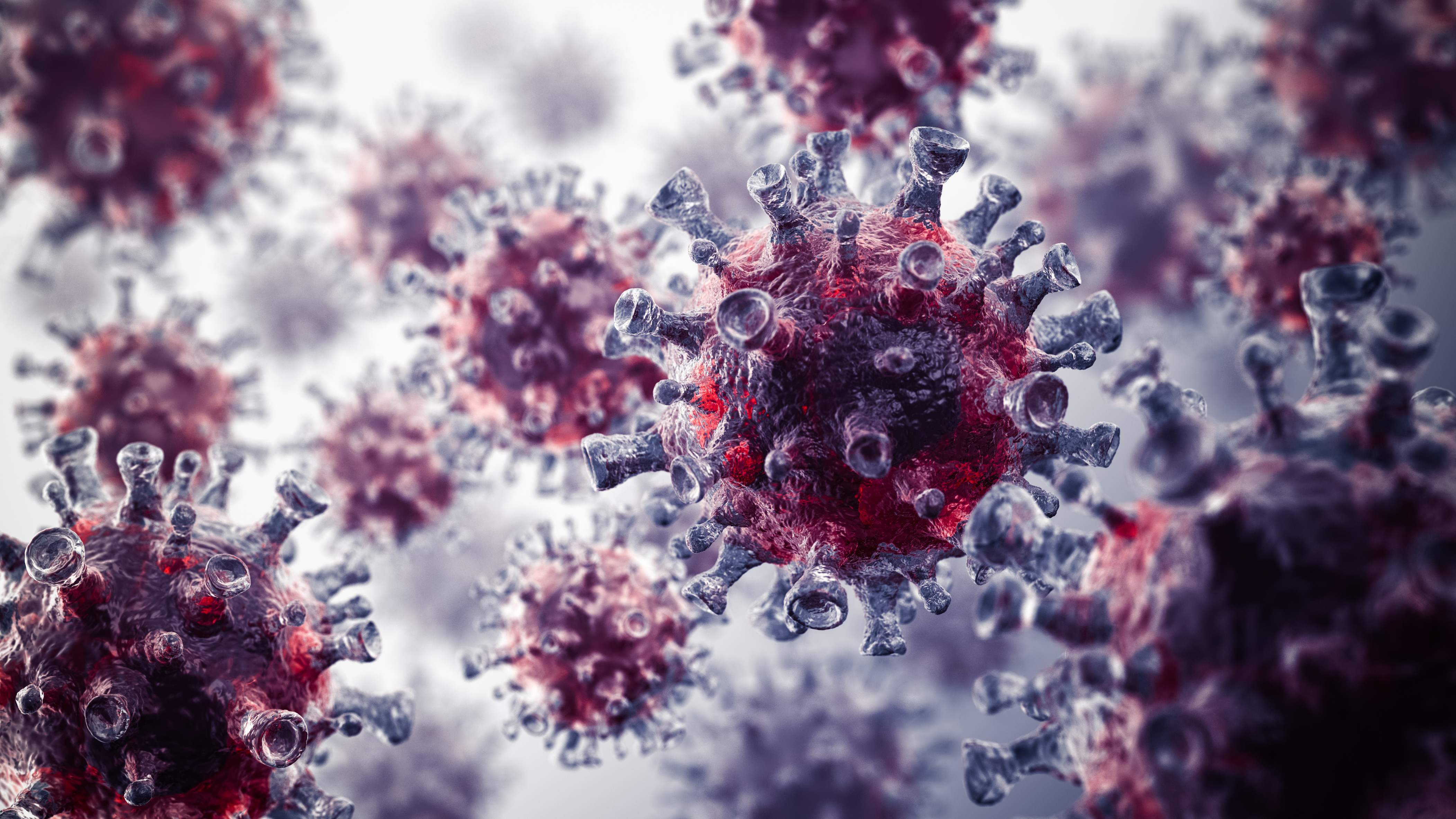 WHAT WE PROVIDE:NON-INVASIVE MOUTH SWAB-PAIN FREE FAST AND CONVENIENTTRAVEL FRIENDLY-OUR PCR TESTS RESULTS ARE ACCEPTED FOR INTERNATIONAL AND DOMESTIC TRAVELFAST RESULTS-OUR RESUTS ARE PROVIDED VIA EMAIL WITHIN 12-24 HOURS. CovidComplete,LLC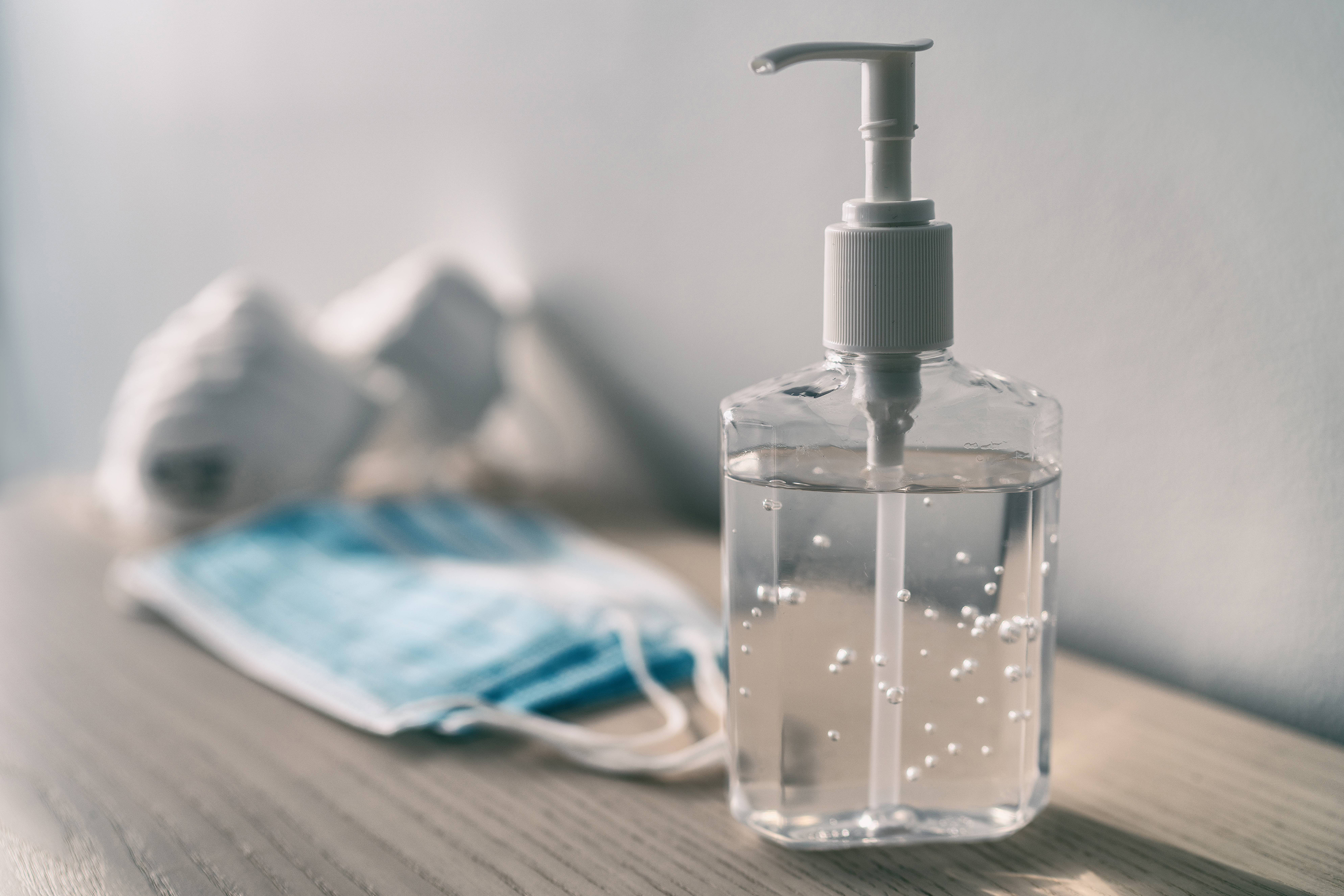 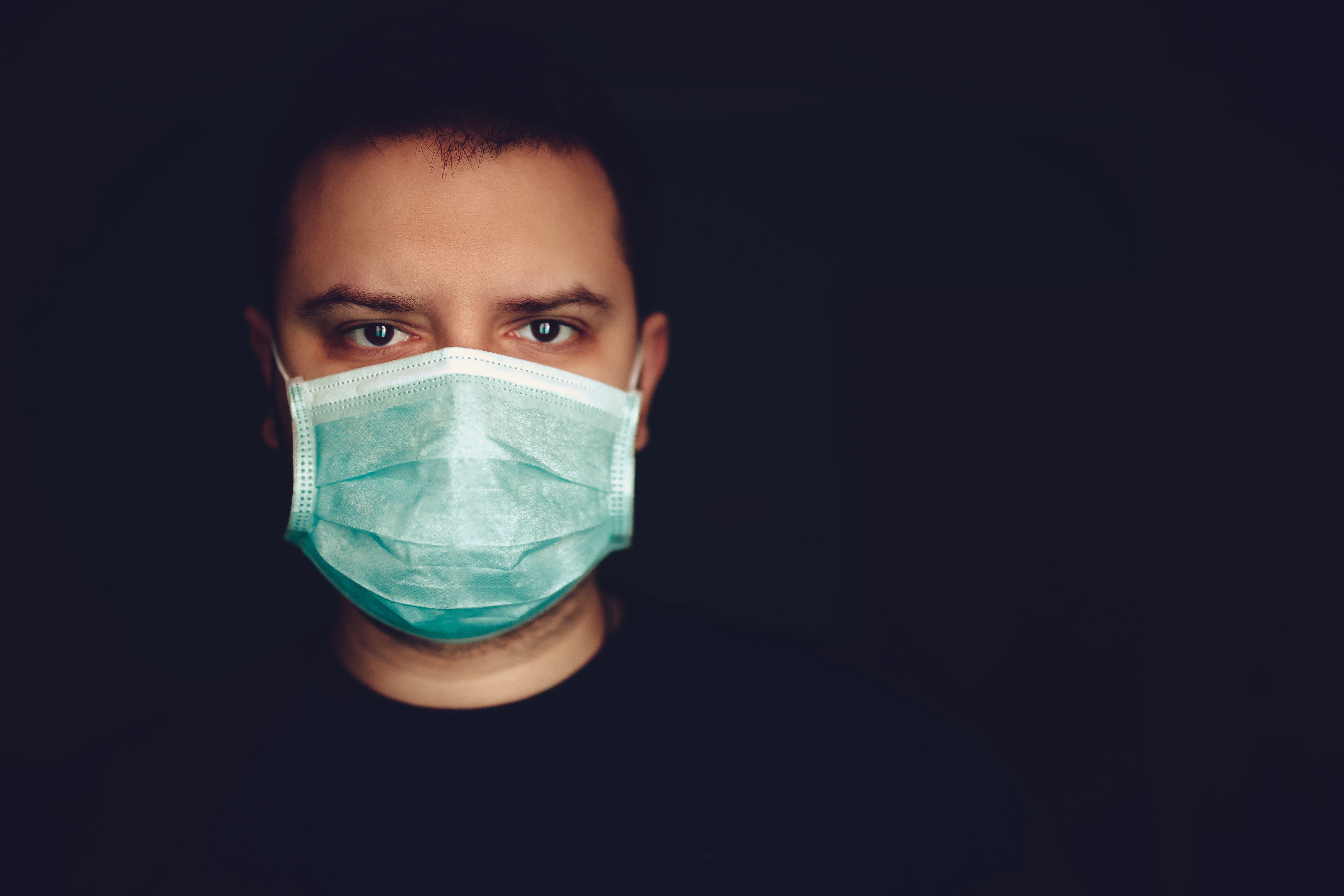 NON-INVASIVE MOUTH SWABBING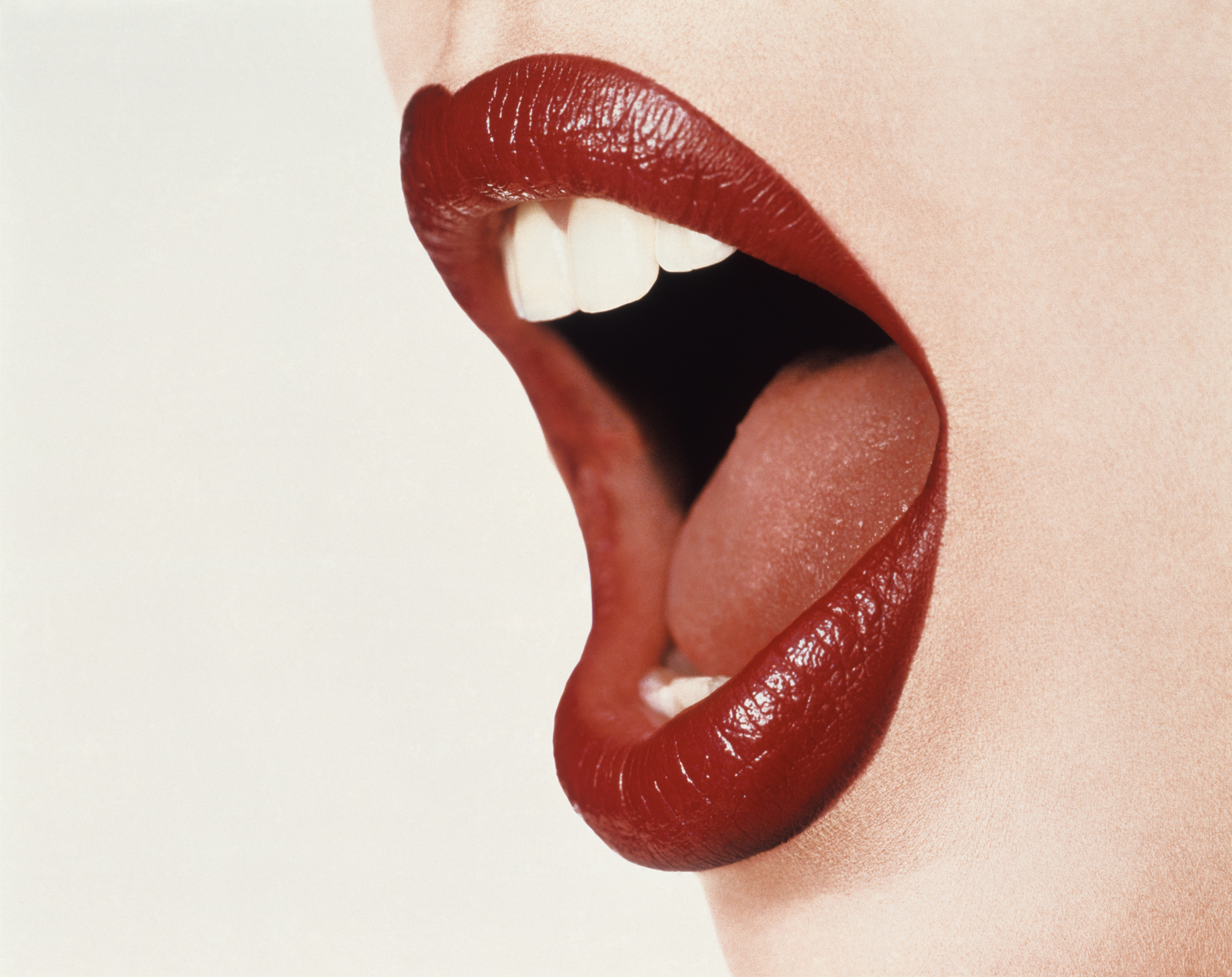 